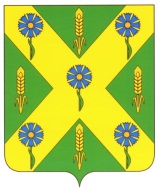 РОССИЙСКАЯ  ФЕДЕРАЦИЯОРЛОВСКАЯ ОБЛАСТЬАДМИНИСТРАЦИЯ НОВОСИЛЬСКОГО РАЙОНАПОСТАНОВЛЕНИЕ___10.05.2018 г.___						        №___120___          г. НовосильО Совете по опеке и попечительствуВ целях осуществления общего руководства и координации деятельности по вопросам опеки и попечительства в Новосильском районе, администрация Новосильского района постановляет:1. Организовать при администрации Новосильского района Совет по опеке и попечительству.2. Утвердить состав Совета по опеке и попечительству (приложение 1).3. Утвердить положение о Совете по опеке и попечительству (приложение 2).4. Контроль за исполнением постановления возложить на заместителя Главы администрации Новосильского района по социальным вопросам Змейкову Е.Л.Глава района                                                                    Шалимов А.И.Приложение 1к Постановлению администрацииНовосильского районаСОСТАВСОВЕТА ПО ОПЕКЕ И ПОПЕЧИТЕЛЬСТВУЗаместитель главы администрации по социальным вопросам Новосильского района - председатель Совета.Руководитель органа опеки и попечительства начальник отдела общего образования, молодежной политики и спорта администрации Новосильского района - заместитель председателя Совета.Специалист отдела по опеке и попечительству - секретарь Совета.Члены Совета:Секретарь комиссии по делам несовершеннолетних и защите их прав администрации Новосильского района Орловской областиНачальник БУ ОО «Комплексный центр социального обслуживания населения Новосильского района» Главный врач БУЗ ОО «Новосильская ЦРБ»Старший инспектор по делам несовершеннолетних МО МВД РФ «Новосильское» Начальник  отдела правового обеспечения и муниципального контроля администрации Новосильского районаНачальник отдела по управлению муниципальным имуществом администрации Новосильского районаНачальник отдела по экономике, предпринимательству и торговле администрации Новосильского района
Глава района                                                                    Шалимов А.И.Приложение 2к Постановлению администрацииНовосильского районаПОЛОЖЕНИЕО СОВЕТЕ ПО ОПЕКЕ И ПОПЕЧИТЕЛЬСТВУ1. Общие положения1.1. Совет по опеке и попечительству администрации Новосильского района (далее - Совет) создается с целью принятия коллегиальных решений, касающихся вопросов защиты законных прав и интересов несовершеннолетних, лиц, страдающих психическими расстройствами, нуждающихся в установлении над ними опеки, и дееспособных совершеннолетних лиц, которые нуждаются в попечительстве в форме патронажа. Совет образуется, реорганизуется, ликвидируется постановлением главы Новосильского района.1.2. Правовую деятельность Совета составляют Конституция и законы РФ, нормативные акты Президента и Правительства РФ, губернатора Орловской области, главы администрации Новосильского района, законы Орловской области, Устав муниципального образования Новосильского района Орловской области, другие нормативно-правовые акты, а также настоящее Положение.1.3. Совет является совещательным органом с правом принятия рекомендательных решений, касающихся вопросов защиты законных прав и интересов несовершеннолетних и других лиц, нуждающихся в опеке и попечительстве. Решение Совета считается принятым, если за него проголосовало большинство его членов.1.4. Совет строит свою работу на принципах коллегиальности, равноправия, взаимодействия, сотрудничества.2. Структура Совета2.1. Возглавляет работу Совета председатель, в его отсутствие - заместитель председателя.2.2. Членами Совета являются представители администрации Новосильского района, учреждений образования, социальной защиты, здравоохранения, правоохранительных органов.3. Содержание деятельности и решаемые задачи3.1. Основными направлениями деятельности Совета являются:- рассмотрение наиболее сложных вопросов, связанных с выполнением основных направлений деятельности органов опеки и попечительства;- содействие в решении вопросов материально-технической поддержки детей-сирот и детей, оставшихся без попечения родителей.3.2. К решаемым задачам Совета относится принятие решений, касающихся спорных вопросов:- назначения кандидатуры опекуна (попечителя);- отстранения опекуна (попечителя) от исполнения своих обязанностей;- лишения родительских прав лиц, злостно уклоняющихся от воспитания своих детей;- принятия мер по защите жилищных прав и обеспечению жилой площадью;- заключения с приемными родителями договора о передаче ребенка (детей) на воспитание в приемную семью;- осуществления подбора лиц, способных к выполнению обязанностей опекуна или попечителя;- предоставления бесплатных путевок в санаторно-курортных учреждениях системы здравоохранения;- воспитания детей, отдельно проживающих от родителей;- регистрации брака лиц, не достигших совершеннолетия;- по организации и проведению благотворительных акций в поддержку детства;- осуществления иных функций по опеке и попечительству, согласно действующему законодательству.4. Регламент работы Совета4.1. Заседания Совета проводятся по мере необходимости, с целью решения спорных вопросов. Заседания проводит председатель Совета. По поручению председателя Совета или в его отсутствие заседание Совета проводит заместитель председателя Совета.4.2. Решения Совета имеют рекомендательный характер.4.3. Заседание Совета считается правомочным, если на нем присутствуют более половины списочного состава Совета.4.4. Решение Совета считается принятым, если за него проголосовало не менее двух третей присутствующих на заседании.4.5. Решения Совета оформляются протоколами, которые подписываются председателем и секретарем Совета.5. Полномочия Совета5.1. Для осуществления своей деятельности Совет вправе:- запрашивать и получать в установленном порядке необходимые материалы и информацию;- осуществлять контроль за условиями жизни подопечных (посещение семей, детских домов, домов ребенка и т.д.);- налаживать контакты с возможными спонсорами для организации помощи и подарков подопечным;- контактировать с общественными организациями для привлечения их к посильной помощи.6. Дополнения и замечания6.1. В процессе работы Совета в данное Положение могут вноситься дополнения и изменения.6.2. Решения о внесении дополнений и изменений в настоящее Положение принимаются по представлению председателя Совета и утверждаются в установленном порядке.Глава района                                                                    Шалимов А.И.